1000 София, ул. "Леге" 4e-mail: aop@aop.bgинтернет адрес: http://www.aop.bgОБЯВАза обществена поръчка на стойност по чл. 20, ал. 3 от ЗОП Номер на обявата:  194/30.05.2018г..Възложител: „Специализирана болница за активно лечение на онкологични заболявания” ЕООД, София-град“Поделение (когато е приложимо): [……]Партида в регистъра на обществените поръчки: 00801Адрес: гр.София, ж.к.Младост1,бул.А.Сахаров№1Лице за контакт (може и повече от едно лица): Снежана Златанова БорщТелефон: 02 9753950E-mail: sbaloz.sofia-grad@mail.bgДостъпът до документацията за поръчката е ограничен: [] Да [Х] НеДопълнителна информация може да бъде получена от:[Х] Горепосоченото/ите място/места за контакт[] Друг адрес: (моля, посочете друг адрес)Приемане на документи и оферти по електронен път: [] Да [Х] НеОбект на поръчката:[] Строителство[Х] Доставки[] УслугиПредмет на поръчката: „Доставка на болнична храна за пациентите и дежурния персонал в „Стационарен блок“  наСБАЛОЗ” ЕООД София-град“Кратко описание: „Доставка на болнична храна за пациентите и дежурния персонал  Стационарен блок на „СБАЛОЗ” ЕООД София-град“ изготвяна съгласно Наредба №23/19.07.2005г. на МЗ за физиологичните норми за хранене на населението и “Сборник рецепти за диетични ястия за заведенията за обществено хранене и лечебно-профилактични заведения“ по утвърдени от МЗ диети при спазване грамажа на порциите, вкусовите качества, технологичните изисквания за приготвяне на диетични храни и добър външен вид. Изискванията за хигиена, качество и енергийна стойност на храната, както и разнообразие на видовете ястия( според сезона) да са  съобразени с нормите на болничоното хранене. Да се гарантира качеството на храната, предмет на Договора, със сертификат за качество.Количество храна: за 30 стационарно болни и 5 души медицински персонал дневно.Място на извършване: Стационарен блок на „Специализирана болница за активно лечение на онкологични заболявания” ЕООД София-град, бул. „Андрей Сахаров” № 1, 1784 СофияСрок на изпълнение на поръчката: Една година от датата на подписването на Договора. Договорът за възлагане на обществена поръчка обвързва страните и след едногодишния срок до провеждане на нова процедура за възлагане на обществена поръчка и сключен договор в случай, че Възложителят изпрати, а Изпълнителят получи писмено уведомление за удължаване срока на договора преди неговото изтичане. Удължаването на срока на договора по този ред е допустимо еднократно и за срок от не повече от 1 (една) година или до достигане на общата прогнозна стойностОбща прогнозна стойност на поръчката (в лв., без ДДС): 51 129 лв.Обособени позиции (когато е приложимо): [] Да [Х] НеНомер на обособената позиция: [   ]Наименование: [……]Прогнозна стойност (в лв., без ДДС): [   ]Забележка: Използвайте този раздел толкова пъти, колкото са обособените позиции.Условия, на които трябва да отговарят участниците (когато е приложимо):в т.ч.:Изисквания за личното състояние: [Стандарти на работа, гарантиращи спазването на всички изисквания за хигиена, качество, енергийна стойност и разнообразие, съобразени с нормите на болничното хранене]Правоспособност за упражняване на професионална дейност: [……]Икономическо и финансово състояние: [……]Технически и професионални способности: [Възможности на фирмата за доставка със собствен/разполагаем транспорт и писмени доказателства;Извършени подобни доставки на поне три лечебни заведения през последните три години до датата на подаване на офертата и доказателства, ]Информация относно запазени поръчки  (когато е приложимо):[] Поръчката е запазена за специализирани предприятия или кооперации на хора с   увреждания или за лица, чиято основна цел е социалното интегриране на хора сувреждания или на хора в неравностойно положение[] Изпълнението на поръчката е ограничено в рамките на програми за създаване назащитени работни местаКритерий за възлагане:[] Оптимално съотношение качество/цена въз основа на:      [] Цена и качествени показатели      [] Разходи и качествени показатели [] Ниво на разходите[Х] Най-ниска цена Срок за получаване на офертите:Дата: (дд/мм/гггг) [06.06.18г.]                      Час: (чч:мм) [16:30]Срок на валидност на офертите:Дата: (дд/мм/гггг) [06.07.17г.]                      Час: (чч:мм) [16:30]Дата и час на отваряне на офертите:Дата: (дд/мм/гггг) [07.06.2018г, 13:30 ч.]Място на отваряне на офертите: [Заседателната зала на II етаж на лечебното заведение на бул. „Андрей Сахаров“ № 1, гр. София.]Информация относно средства от Европейския съюз:Обществената поръчка е във връзка с проект и/или програма, финансиран/а със средства от европейските фондове и програми:  [] Да [Х] Не        Идентификация на проекта, когато е приложимо: [……]Друга информация (когато е приложимо): [ Оферти, които надвишават общата прогнозна стойност на обществената поръчка няма да бъдат допуснати до класиране, като съответният участник ще бъде отстранен.Възложителят сключва писмен договор за изпълнение на обществената поръчката по процедурата с участника, класиран от комисията на първо място и определен за изпълнител, при условие че при подписване на договора определения изпълнител представи актуални документи, удостоверяващи декларираните обстоятелства по чл. 54 от ЗОП – документи, издадени от компетентен орган за удостоверяване на липса на обстоятелства по чл. 54, ал. 1, т. 1-3  и декларации за липса на обстоятелствата по чл. 54, ал. 1, т. 4, 5 и 7.]Дата на настоящата обяваДата: (дд/мм/гггг) [30.05.2018г.]ВъзложителТрите имена: (Подпис и печат) [д-р Борислав Хараламбиев Димитров]Длъжност: [Управител]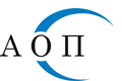 